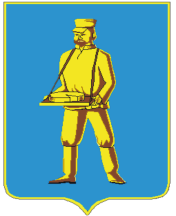 СОВЕТ ДЕПУТАТОВЛОТОШИНСКОГО МУНИЦИПАЛЬНОГО РАЙОНАМОСКОВСКОЙ ОБЛАСТИР Е Ш Е Н И Еот 15.11.2018  № 496/49О принятии к сведению информации о перечне  имущества, закрепленного на праве оперативного управления за Государственным бюджетным учреждением здравоохранения Московской области «Психиатрическая больница №12» предлагаемого к передаче из собственности Московской области в собственность Лотошинского муниципального района Московской областиВ соответствии с постановлением Правительства РФ от 13.06.2006 № 374 «О перечнях документов, необходимых для принятия решения о передаче имущества из федеральной собственности в собственность субъекта Российской Федерации или муниципальную собственность, из собственности субъекта Российской Федерации в федеральную собственность или муниципальную собственность, из муниципальной собственности в федеральную собственность или собственность субъекта Российской Федерации», руководствуясь Уставом Лотошинского муниципального района Московской области, принимая во внимание письма Московской области, в лице Министерства имущественных отношений Московской области от 13.09.2018 №13ИСХ-20214, от 18.10.2018 №13ИСХ-22529, Государственного бюджетного учреждения здравоохранения Московской области «Психиатрическая больница №12» (далее – ГБУЗ МО «ПБ №12) от 25.07.2018 №244, Совет депутатов Лотошинского муниципального района Московской областир е ш и л: Принять к сведению информацию о перечне имущества, закрепленного на праве оперативного управления за Государственным бюджетным учреждением здравоохранения Московской области «Психиатрическая больница №12», предлагаемого к передаче из собственности Московской области в собственность Лотошинского муниципального района Московской области, согласно приложению №1  к настоящему решению.Комитету по управлению имуществом администрации Лотошинского муниципального района Московской области:2.1.  Для получения согласия на передачу из собственности Московской области объектов недвижимого имущества, закрепленных на праве оперативного управления за ГБУЗ МО «ПБ №12», направить в Министерство имущественных отношений Московской области дополненный перечень имущества, закрепленного на праве оперативного управления за ГБУЗ МО «ПБ №12, предлагаемого к передаче из собственности Московской области в собственность Лотошинского муниципального района Московской области, согласно приложению №2 к настоящему решению.2.2. Обратиться в Министерство имущественных отношений Московской области о проведении работ:- по разделу земельного участка, кадастровый номер 50:02:0010205:90,  площадью135 400 кв.м,  категория земель:  земли населенных пунктов вид  разрешенного использования: под  объектами  недвижимости,  находящимися  в оперативном управлении МОБП-12 расположенного по адресу: Московская область, Лотошинский р-н, с.Микулино, ул.Парковая, территория МОПБ №12;- по разделу здания котельной (в комплексе с банно-прачечным комбинатом, слесарной мастерской, материальным и продуктовым складом), кадастровый номер 50:02:0010205:254, общей площадью 678,6 кв.м, расположенного по адресу: Московская область, Лотошинский р-н, с.Микулино, ул.Парковая, д.4;- по разделу дороги, кадастровый номер 50:02:0010205:287, протяженностью 2 000 м, расположенной по адресу: Московская область, Лотошинский р-н, с.Микулино, ул.Парковая, д.21.Опубликовать настоящее решение в газете «Сельская новь» и разместить на официальном сайте www.лотошинье.рф.Председатель Совета депутатов Лотошинского муниципального района                                           В.В. МоляровГлава Лотошинского муниципального района                                           Е.Л. ДолгасоваВЕРНО:Разослать: депутатам – 15 экз., Комитету по управлению имуществом – 4 экз. (заверенных), Министерству имущественных отношений Московской области, прокурору,  ГБУЗ МО «ПБ №12» - 2 экз. (заверенных),,  газете «Сельская новь», юридическому отделу, в дело.                                                                                                                               Приложение                                                                                                                                                               к Решению  Совета депутатов                                                                                                                                                                              Лотошинского муниципального района                                                                                                                                              Московской области                                                                                                                                                    от 15.11.2018  № 496/49ПЕРЕЧЕНЬимущества, предлагаемого к передаче из собственности Московской областив собственность Лотошинского муниципального районаМосковской области                                                                                                                                      Приложение №2                                                                                                                                                             к Решению  Совета депутатов                                                                                                                                                                              Лотошинского муниципального района                                                                                                                                              Московской области                                                                                                                                                   от 15.11.2018  № 496/49ПЕРЕЧЕНЬимущества, предлагаемого к передаче из собственности Московской области в собственность Лотошинского муниципального районаМосковской области№п/пПолное наименование организацииАдрес места нахождения организации, ИНН организацииНаименование имуществаАдрес места нахождения имуществаИндивидуализирующие характеристики имущества1.Государственного бюджетного учреждения здравоохранения Московской области «Психиатрическая больница №12»143822, Московская область, Лотошинский район, с.Микулино, ул. Парковая , д.21,ИНН 5071001391КвартираМосковская область, Лотошинский р-н, с.Микулино, ул.Парковая, д.11, кв.6Кадастровый номер 50:02:0010205:392,Общая площадь 40,10 кв.м2.Государственного бюджетного учреждения здравоохранения Московской области «Психиатрическая больница №12»143822, Московская область, Лотошинский район, с.Микулино, ул. Парковая , д.21,ИНН 5071001391КвартираМосковская область, Лотошинский р-н, с.Микулино, ул.Парковая, д.11, кв.15Кадастровый номер 50:02:0010205:379, Общая площадь 41,50 кв.м3.Государственного бюджетного учреждения здравоохранения Московской области «Психиатрическая больница №12»143822, Московская область, Лотошинский район, с.Микулино, ул. Парковая , д.21,ИНН 5071001391КвартираМосковская область, Лотошинский р-н, с.Микулино, ул.Парковая, д.13, кв.9Кадастровый номер 50:02:0010205:427, общая площадь 42,80 кв.м4.Государственного бюджетного учреждения здравоохранения Московской области «Психиатрическая больница №12»143822, Московская область, Лотошинский район, с.Микулино, ул. Парковая , д.21,ИНН 5071001391КвартираМосковская область, Лотошинский р-н, с.Микулино, ул.Парковая, д.11, кв.12Кадастровый номер 50:02:0010205:373, общая площадь 42,70 кв.м5.Государственного бюджетного учреждения здравоохранения Московской области «Психиатрическая больница №12»143822, Московская область, Лотошинский район, с.Микулино, ул. Парковая , д.21,ИНН 5071001391КвартираМосковская область, Лотошинский р-н, с.Микулино, ул.Парковая, д.15, кв.8Кадастровый номер 50:02:0010205:442, общая площадь 60,30 кв.м6.Государственного бюджетного учреждения здравоохранения Московской области «Психиатрическая больница №12»143822, Московская область, Лотошинский район, с.Микулино, ул. Парковая , д.21,ИНН 5071001391КвартираМосковская область, Лотошинский р-н, с.Микулино, ул.Парковая, д.15, кв.12Кадастровый номер 50:02:0010205:431, общая площадь 41,70 кв.м7.Государственного бюджетного учреждения здравоохранения Московской области «Психиатрическая больница №12»143822, Московская область, Лотошинский район, с.Микулино, ул. Парковая , д.21,ИНН 5071001391КвартираМосковская область, Лотошинский р-н, с.Микулино, ул.Парковая, д.11, кв.11Кадастровый номер 50:02:0010205:372, общая площадь 42,80 кв.м8.Государственного бюджетного учреждения здравоохранения Московской области «Психиатрическая больница №12»143822, Московская область, Лотошинский район, с.Микулино, ул. Парковая , д.21,ИНН 5071001391КвартираМосковская область, Лотошинский р-н, с.Микулино, ул.Парковая, д.11, кв.19Кадастровый номер 50:02:0010205:384, общая площадь 41,90 кв.м9.Государственного бюджетного учреждения здравоохранения Московской области «Психиатрическая больница №12»143822, Московская область, Лотошинский район, с.Микулино, ул. Парковая , д.21,ИНН 5071001391КвартираМосковская область, Лотошинский р-н, с.Микулино, ул.Парковая, д.13, кв.6Кадастровый номер 50:02:0010205:424, общая площадь 40,70 кв.м10.Государственного бюджетного учреждения здравоохранения Московской области «Психиатрическая больница №12»143822, Московская область, Лотошинский район, с.Микулино, ул. Парковая , д.21,ИНН 5071001391КвартираМосковская область, Лотошинский р-н, с.Микулино, ул.Парковая, д.13, кв.4Кадастровый номер 50:02:0010205:422, общая площадь 42,20 кв.м№п/пПолное наименование организацииАдрес места нахождения организации, ИНН организацииНаименование имуществаАдрес места нахождения имуществаИндивидуализирующие характеристики имущества1.Государственного бюджетного учреждения здравоохранения Московской области «Психиатрическая больница №12»143822, Московская область, Лотошинский район, с.Микулино, ул. Парковая , д.21,ИНН 5071001391КвартираМосковская область, Лотошинский р-н, с.Микулино, ул.Парковая, д.11, кв.6Кадастровый номер 50:02:0010205:392,Общая площадь 40,10 кв.м2.Государственного бюджетного учреждения здравоохранения Московской области «Психиатрическая больница №12»143822, Московская область, Лотошинский район, с.Микулино, ул. Парковая , д.21,ИНН 5071001391КвартираМосковская область, Лотошинский р-н, с.Микулино, ул.Парковая, д.11, кв.15Кадастровый номер 50:02:0010205:379, Общая площадь 41,50 кв.м3.Государственного бюджетного учреждения здравоохранения Московской области «Психиатрическая больница №12»143822, Московская область, Лотошинский район, с.Микулино, ул. Парковая , д.21,ИНН 5071001391КвартираМосковская область, Лотошинский р-н, с.Микулино, ул.Парковая, д.13, кв.9Кадастровый номер 50:02:0010205:427, общая площадь 42,80 кв.м4.Государственного бюджетного учреждения здравоохранения Московской области «Психиатрическая больница №12»143822, Московская область, Лотошинский район, с.Микулино, ул. Парковая , д.21,ИНН 5071001391КвартираМосковская область, Лотошинский р-н, с.Микулино, ул.Парковая, д.11, кв.12Кадастровый номер 50:02:0010205:373, общая площадь 42,70 кв.м5.Государственного бюджетного учреждения здравоохранения Московской области «Психиатрическая больница №12»143822, Московская область, Лотошинский район, с.Микулино, ул. Парковая , д.21,ИНН 5071001391КвартираМосковская область, Лотошинский р-н, с.Микулино, ул.Парковая, д.15, кв.8Кадастровый номер 50:02:0010205:442, общая площадь 60,30 кв.м6.Государственного бюджетного учреждения здравоохранения Московской области «Психиатрическая больница №12»143822, Московская область, Лотошинский район, с.Микулино, ул. Парковая , д.21,ИНН 5071001391КвартираМосковская область, Лотошинский р-н, с.Микулино, ул.Парковая, д.15, кв.12Кадастровый номер 50:02:0010205:431, общая площадь 41,70 кв.м7.Государственного бюджетного учреждения здравоохранения Московской области «Психиатрическая больница №12»143822, Московская область, Лотошинский район, с.Микулино, ул. Парковая , д.21,ИНН 5071001391КвартираМосковская область, Лотошинский р-н, с.Микулино, ул.Парковая, д.11, кв.11Кадастровый номер 50:02:0010205:372, общая площадь 42,80 кв.м8.Государственного бюджетного учреждения здравоохранения Московской области «Психиатрическая больница №12»143822, Московская область, Лотошинский район, с.Микулино, ул. Парковая , д.21,ИНН 5071001391КвартираМосковская область, Лотошинский р-н, с.Микулино, ул.Парковая, д.11, кв.19Кадастровый номер 50:02:0010205:384, общая площадь 41,90 кв.м9.Государственного бюджетного учреждения здравоохранения Московской области «Психиатрическая больница №12»143822, Московская область, Лотошинский район, с.Микулино, ул. Парковая , д.21,ИНН 5071001391КвартираМосковская область, Лотошинский р-н, с.Микулино, ул.Парковая, д.13, кв.6Кадастровый номер 50:02:0010205:424, общая площадь 40,70 кв.м10.Государственного бюджетного учреждения здравоохранения Московской области «Психиатрическая больница №12»143822, Московская область, Лотошинский район, с.Микулино, ул. Парковая , д.21,ИНН 5071001391КвартираМосковская область, Лотошинский р-н, с.Микулино, ул.Парковая, д.13, кв.4Кадастровый номер 50:02:0010205:422, общая площадь 42,20 кв.м11.Государственного бюджетного учреждения здравоохранения Московской области «Психиатрическая больница №12»143822, Московская область, Лотошинский район, с.Микулино, ул. Парковая , д.21,ИНН 5071001391Артезианская скважинаМосковская область, Лотошинский р-н, с.Микулино, ул.Парковая, д.21Кадастровый номер 50:02:0010205:283,инв.№112:035-2722, лит. 2В (от 20.11.2008), глубина 65 м12.Государственного бюджетного учреждения здравоохранения Московской области «Психиатрическая больница №12»143822, Московская область, Лотошинский район, с.Микулино, ул. Парковая , д.21,ИНН 5071001391Башня  водонапорнаяМосковская область, Лотошинский район, с. Микулино, ул. Парковая,д.21Кадастровый номер 50:02:0010205:284,инв. №112:035-2722, Лит.1В(от 20.11.2008), общая площадь 25,0 кв.м13.Государственного бюджетного учреждения здравоохранения Московской области «Психиатрическая больница №12»143822, Московская область, Лотошинский район, с.Микулино, ул. Парковая , д.21,ИНН 5071001391Часть дорогиМосковская область, Лотошинский район, с. Микулино, ул. Парковая,д.21Ориентировочной протяженностью 353 м , предыдущий кадастровый номер 50:02:0010205:28714.Государственного бюджетного учреждения здравоохранения Московской области «Психиатрическая больница №12»143822, Московская область, Лотошинский район, с.Микулино, ул. Парковая , д.21,ИНН 5071001391Здание насосной станцииМосковская область, Лотошинский район, с. Микулино, ул. Парковая,д.21Кадастровый номер 50:02:0010205:285,инв. №112:035-2722, Лит.1Б(от 20.11.2008), общая площадь 6,9 кв.м15.Государственного бюджетного учреждения здравоохранения Московской области «Психиатрическая больница №12»143822, Московская область, Лотошинский район, с.Микулино, ул. Парковая , д.21,ИНН 5071001391Кабель подземныйМосковская область, Лотошинский район, с. Микулино, ул. Парковая,д.21Кадастровый номер 50:02:0010205:293,инв. №112:035-2730, Лит.1П (от 20.11.2008)16.Государственного бюджетного учреждения здравоохранения Московской области «Психиатрическая больница №12»143822, Московская область, Лотошинский район, с.Микулино, ул. Парковая , д.21,ИНН 5071001391Колодцы водонапорныеМосковская область, Лотошинский район, с. Микулино, ул. Парковая,д.21Кадастровый номер 50:02:0010205:278,инв. №112:035-2729, Лит.1К,2К(от 20.11.2008)17.Государственного бюджетного учреждения здравоохранения Московской области «Психиатрическая больница №12»143822, Московская область, Лотошинский район, с.Микулино, ул. Парковая , д.21,ИНН 5071001391Колодцы водонапорныеМосковская область, Лотошинский район, с. Микулино, ул. Парковая,д.21Кадастровый номер 50:02:0010205:291,инв. №112:035-2729, Лит.3К,4К(от 20.11.2008)18.Государственного бюджетного учреждения здравоохранения Московской области «Психиатрическая больница №12»143822, Московская область, Лотошинский район, с.Микулино, ул. Парковая , д.21,ИНН 5071001391Колодцы водонапорныеМосковская область, Лотошинский район, с. Микулино, ул. Парковая,д.21Кадастровый номер 50:02:0010205:292,инв. №112:035-2729,Лит.5К,6К(от 20.11.2008)19.Государственного бюджетного учреждения здравоохранения Московской области «Психиатрическая больница №12»143822, Московская область, Лотошинский район, с.Микулино, ул. Парковая , д.21,ИНН 5071001391Сети водонапорныеМосковская область, Лотошинский район, с. Микулино, ул. Парковая,д.21Кадастровый номер 50:02:0010205:277,инв. №112:035-2729, Лит.1П,(от 20.11.2008), протяженностью 2132 м20.Государственного бюджетного учреждения здравоохранения Московской области «Психиатрическая больница №12»143822, Московская область, Лотошинский район, с.Микулино, ул. Парковая , д.21,ИНН 5071001391Сети канализационныеМосковская область, Лотошинский район, с. Микулино, ул. Парковая,д.21Кадастровый номер 50:02:0010205:276,инв. №112:035-2728, Лит.К,(от 20.11.2008), протяженностью 1782 м21.Государственного бюджетного учреждения здравоохранения Московской области «Психиатрическая больница №12»143822, Московская область, Лотошинский район, с.Микулино, ул. Парковая , д.21,ИНН 5071001391ТеплосетьМосковская область, Лотошинский район, с. Микулино, ул. Парковая,д.21Кадастровый номер 50:02:0010205:290,инв. №112:035-2727, Лит.Т,(от 20.11.2008), протяженностью 1782 м22.Государственного бюджетного учреждения здравоохранения Московской области «Психиатрическая больница №12»143822, Московская область, Лотошинский район, с.Микулино, ул. Парковая , д.21,ИНН 5071001391ТеплоснабжениеМосковская область, Лотошинский район, с. Микулино, ул. Парковая,д.21Кадастровый номер 50:02:0010205:294,инв. №112:035-2721, Лит.К,Т(от 20.11.2008), протяженностью 110 м23.Государственного бюджетного учреждения здравоохранения Московской области «Психиатрическая больница №12»143822, Московская область, Лотошинский район, с.Микулино, ул. Парковая , д.21,ИНН 5071001391Теплотрасса газоваяМосковская область, Лотошинский район, с. Микулино, ул. Парковая,д.21Кадастровый номер 50:02:0010205:295,инв. №112:035-2733, Лит.2Т,(от 20.11.2008), протяженностью 552,5 м24.Государственного бюджетного учреждения здравоохранения Московской области «Психиатрическая больница №12»143822, Московская область, Лотошинский район, с.Микулино, ул. Парковая , д.21,ИНН 5071001391Труба дымоваяМосковская область, Лотошинский район, с. Микулино, ул. Парковая,д.21Кадастровый номер 50:02:0010205:282,инв. №112:035-2721, Лит.1В(от 20.11.2008),  общая площадь 5,3 кв. м25.Государственного бюджетного учреждения здравоохранения Московской области «Психиатрическая больница №12»143822, Московская область, Лотошинский район, с.Микулино, ул. Парковая , д.21,ИНН 5071001391Трубчатый переездМосковская область, Лотошинский район, с. Микулино, ул. Парковая,д.21Кадастровый номер 50:02:0010205:286,инв. №112:035-2723, Лит.1В(от 20.11.2008), протяженностью 10 м26.Государственного бюджетного учреждения здравоохранения Московской области «Психиатрическая больница №12»143822, Московская область, Лотошинский район, с.Микулино, ул. Парковая , д.21,ИНН 5071001391Здание овощехранилищаМосковская область, Лотошинский район, с. Микулино, ул. Парковая,д.28Кадастровый номер 50:02:0010205:301,инв.№112:035-2721, лит. 19Б (от 16.04.2007),  общая площадь 352,5 кв. м27.Государственного бюджетного учреждения здравоохранения Московской области «Психиатрическая больница №12»143822, Московская область, Лотошинский район, с.Микулино, ул. Парковая , д.21,ИНН 5071001391Помещение котельной Московская область, Лотошинский район, с. Микулино, ул. Парковая,д.4Общая площадь 199,3 кв. м28.Государственного бюджетного учреждения здравоохранения Московской области «Психиатрическая больница №12»143822, Московская область, Лотошинский район, с.Микулино, ул. Парковая , д.21,ИНН 5071001391Здание очистных сооруженийМосковская область, Лотошинский район, с. Микулино, ул. ПарковаяКадастровый номер 50:02:0010205:327,инв. №112:035-2721, Лит.18Б(от 20.11.2008),  общая площадь 54,4 кв. м29.Государственного бюджетного учреждения здравоохранения Московской области «Психиатрическая больница №12»143822, Московская область, Лотошинский район, с.Микулино, ул. Парковая , д.21,ИНН 5071001391Станция обезжелезивания  подземных  водМосковская  область, Лотошинский  муниципальный р-н,  с/п. Микулинское,               с Микулино.  ул. Парковая.       д. 64А. строен.  3Кадастровый номер 50:02:0010205:583,инв. №112:035-8615,общая площадь 35,7 кв. м30.Государственного бюджетного учреждения здравоохранения Московской области «Психиатрическая больница №12»143822, Московская область, Лотошинский район, с.Микулино, ул. Парковая , д.21,ИНН 5071001391Часть земельного участкаМосковская область, Лотошинский р-н, с.Микулино, ул.Парковая, территория МОПБ №12Предыдущий кадастровый номер 50:02:0010205:90,  ориентировочной площадью 2,2 га,  категория земель:  земли населенных пунктоввид  разрешенного использования: под  объектами  недвижимости,  находящимися  в оперативном управлении МОБП-1231.Государственного бюджетного учреждения здравоохранения Московской области «Психиатрическая больница №12»143822, Московская область, Лотошинский район, с.Микулино, ул. Парковая , д.21,ИНН 5071001391Часть земельного участкаМосковская область, Лотошинский р-н, с.Микулино, ул.Парковая, территория МОПБ №12Предыдущий кадастровый номер 50:02:0010205:90,  ориентировочной площадью 1,1 га,  категория земель:  земли населенных пунктоввид  разрешенного использования: под  объектами  недвижимости,  находящимися  в оперативном управлении МОБП-1232.Государственного бюджетного учреждения здравоохранения Московской области «Психиатрическая больница №12»143822, Московская область, Лотошинский район, с.Микулино, ул. Парковая , д.21,ИНН 5071001391Часть земельного участкаМосковская область, Лотошинский р-н, с.Микулино, ул.Парковая, территория МОПБ №12Предыдущий кадастровый номер 50:02:0010205:90,  ориентировочной площадью 0,3 га,  категория земель:  земли населенных пунктоввид  разрешенного использования: под  объектами  недвижимости,  находящимися  в оперативном управлении МОБП-1233.Государственного бюджетного учреждения здравоохранения Московской области «Психиатрическая больница №12»143822, Московская область, Лотошинский район, с.Микулино, ул. Парковая , д.21,ИНН 5071001391Земельный участокМосковская область, Лотошинский р-н, с.Микулино, ул.Парковая, территория МОПБ №12Кадастровый номер 50:02:0010205:91,  площадью 1750 кв.м,  категория земель:  земли населенных пунктоввид  разрешенного использования: под  объектами  недвижимости  водозаборного  узла  и необходимый для его использования